Jakarta, 1 September 2017Mengetahui,										Ketua Program Studi,								Dosen Pengampu,Ahmad Fuadi, SDs, MDs								Beng Susanto S.Sn. MM.				EVALUASI PEMBELAJARANKomponen penilaian :Kehadiran 		20 %Tugas 		20 %UTS 		30 %UAS 		30 %Jakarta, 1 September 2017Mengetahui, 										Ketua Program Studi,								Dosen Pengampu, Ahmad Fuadi, SDs, MDs								Beng Susanto S.Sn. MM.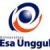 RENCANA PEMBELAJARAN SEMESTER GANJIL 2017/2018RENCANA PEMBELAJARAN SEMESTER GANJIL 2017/2018RENCANA PEMBELAJARAN SEMESTER GANJIL 2017/2018RENCANA PEMBELAJARAN SEMESTER GANJIL 2017/2018RENCANA PEMBELAJARAN SEMESTER GANJIL 2017/2018RENCANA PEMBELAJARAN SEMESTER GANJIL 2017/2018RENCANA PEMBELAJARAN SEMESTER GANJIL 2017/2018RENCANA PEMBELAJARAN SEMESTER GANJIL 2017/2018RENCANA PEMBELAJARAN SEMESTER GANJIL 2017/2018RENCANA PEMBELAJARAN SEMESTER GANJIL 2017/2018RENCANA PEMBELAJARAN SEMESTER GANJIL 2017/2018RENCANA PEMBELAJARAN SEMESTER GANJIL 2017/2018RENCANA PEMBELAJARAN SEMESTER GANJIL 2017/2018PROGRAM STUDI DESAIN PRODUK INDUSTRI FAKULTAS DESAIN DAN INDUSTRI KREATIFPROGRAM STUDI DESAIN PRODUK INDUSTRI FAKULTAS DESAIN DAN INDUSTRI KREATIFPROGRAM STUDI DESAIN PRODUK INDUSTRI FAKULTAS DESAIN DAN INDUSTRI KREATIFPROGRAM STUDI DESAIN PRODUK INDUSTRI FAKULTAS DESAIN DAN INDUSTRI KREATIFPROGRAM STUDI DESAIN PRODUK INDUSTRI FAKULTAS DESAIN DAN INDUSTRI KREATIFPROGRAM STUDI DESAIN PRODUK INDUSTRI FAKULTAS DESAIN DAN INDUSTRI KREATIFPROGRAM STUDI DESAIN PRODUK INDUSTRI FAKULTAS DESAIN DAN INDUSTRI KREATIFPROGRAM STUDI DESAIN PRODUK INDUSTRI FAKULTAS DESAIN DAN INDUSTRI KREATIFPROGRAM STUDI DESAIN PRODUK INDUSTRI FAKULTAS DESAIN DAN INDUSTRI KREATIFPROGRAM STUDI DESAIN PRODUK INDUSTRI FAKULTAS DESAIN DAN INDUSTRI KREATIFPROGRAM STUDI DESAIN PRODUK INDUSTRI FAKULTAS DESAIN DAN INDUSTRI KREATIFPROGRAM STUDI DESAIN PRODUK INDUSTRI FAKULTAS DESAIN DAN INDUSTRI KREATIFPROGRAM STUDI DESAIN PRODUK INDUSTRI FAKULTAS DESAIN DAN INDUSTRI KREATIFUNIVERSITAS ESA UNGGULUNIVERSITAS ESA UNGGULUNIVERSITAS ESA UNGGULUNIVERSITAS ESA UNGGULUNIVERSITAS ESA UNGGULUNIVERSITAS ESA UNGGULUNIVERSITAS ESA UNGGULUNIVERSITAS ESA UNGGULUNIVERSITAS ESA UNGGULUNIVERSITAS ESA UNGGULUNIVERSITAS ESA UNGGULUNIVERSITAS ESA UNGGULUNIVERSITAS ESA UNGGULMata kuliahMata kuliahMata kuliah::Warna SuaraWarna SuaraWarna SuaraWarna SuaraWarna SuaraKode MKKode MKKode MK:DVT 523Mata kuliah prasyaratMata kuliah prasyaratMata kuliah prasyarat::-----Bobot MKBobot MKBobot MK:3 SKSDosen PengampuDosen PengampuDosen Pengampu::Beng Susanto S.sn MM.Beng Susanto S.sn MM.Beng Susanto S.sn MM.Beng Susanto S.sn MM.Beng Susanto S.sn MM.Kode DosenKode DosenKode Dosen:7512Alokasi WaktuAlokasi WaktuAlokasi Waktu::Tatap muka 14 x 192 menit, teori dan praktek di lab. komputerTatap muka 14 x 192 menit, teori dan praktek di lab. komputerTatap muka 14 x 192 menit, teori dan praktek di lab. komputerTatap muka 14 x 192 menit, teori dan praktek di lab. komputerTatap muka 14 x 192 menit, teori dan praktek di lab. komputerTatap muka 14 x 192 menit, teori dan praktek di lab. komputerTatap muka 14 x 192 menit, teori dan praktek di lab. komputerTatap muka 14 x 192 menit, teori dan praktek di lab. komputerTatap muka 14 x 192 menit, teori dan praktek di lab. komputerTatap muka 14 x 192 menit, teori dan praktek di lab. komputerCapaian PembelajaranCapaian PembelajaranCapaian Pembelajaran::Mahasiswa mengenal dan memahami prinsip dasar, serta cara kerja Music Elektro, mulai dari arranging, composing, mixing, editing, sampai mastering.Mahasiswa menguasai beberapa program dan aplikasi Music Electro dan dapat menerapkannya dalam pembuatan sebuah Jinggle.Mahasiswa mengenal dan memahami prinsip dasar, serta cara kerja Music Elektro, mulai dari arranging, composing, mixing, editing, sampai mastering.Mahasiswa menguasai beberapa program dan aplikasi Music Electro dan dapat menerapkannya dalam pembuatan sebuah Jinggle.Mahasiswa mengenal dan memahami prinsip dasar, serta cara kerja Music Elektro, mulai dari arranging, composing, mixing, editing, sampai mastering.Mahasiswa menguasai beberapa program dan aplikasi Music Electro dan dapat menerapkannya dalam pembuatan sebuah Jinggle.Mahasiswa mengenal dan memahami prinsip dasar, serta cara kerja Music Elektro, mulai dari arranging, composing, mixing, editing, sampai mastering.Mahasiswa menguasai beberapa program dan aplikasi Music Electro dan dapat menerapkannya dalam pembuatan sebuah Jinggle.Mahasiswa mengenal dan memahami prinsip dasar, serta cara kerja Music Elektro, mulai dari arranging, composing, mixing, editing, sampai mastering.Mahasiswa menguasai beberapa program dan aplikasi Music Electro dan dapat menerapkannya dalam pembuatan sebuah Jinggle.Mahasiswa mengenal dan memahami prinsip dasar, serta cara kerja Music Elektro, mulai dari arranging, composing, mixing, editing, sampai mastering.Mahasiswa menguasai beberapa program dan aplikasi Music Electro dan dapat menerapkannya dalam pembuatan sebuah Jinggle.Mahasiswa mengenal dan memahami prinsip dasar, serta cara kerja Music Elektro, mulai dari arranging, composing, mixing, editing, sampai mastering.Mahasiswa menguasai beberapa program dan aplikasi Music Electro dan dapat menerapkannya dalam pembuatan sebuah Jinggle.Mahasiswa mengenal dan memahami prinsip dasar, serta cara kerja Music Elektro, mulai dari arranging, composing, mixing, editing, sampai mastering.Mahasiswa menguasai beberapa program dan aplikasi Music Electro dan dapat menerapkannya dalam pembuatan sebuah Jinggle.Mahasiswa mengenal dan memahami prinsip dasar, serta cara kerja Music Elektro, mulai dari arranging, composing, mixing, editing, sampai mastering.Mahasiswa menguasai beberapa program dan aplikasi Music Electro dan dapat menerapkannya dalam pembuatan sebuah Jinggle.Mahasiswa mengenal dan memahami prinsip dasar, serta cara kerja Music Elektro, mulai dari arranging, composing, mixing, editing, sampai mastering.Mahasiswa menguasai beberapa program dan aplikasi Music Electro dan dapat menerapkannya dalam pembuatan sebuah Jinggle.SESIKEMAMPUANAKHIRKEMAMPUANAKHIRMATERI PEMBELAJARANMATERI PEMBELAJARANMATERI PEMBELAJARANBENTUK PEMBELAJARANBENTUK PEMBELAJARANSUMBER PEMBELAJARANSUMBER PEMBELAJARANSUMBER PEMBELAJARANINDIKATORPENILAIANINDIKATORPENILAIANINDIKATORPENILAIANINDIKATORPENILAIAN1Mahasiswa mampu menjabarkan pemahaman mengenai dasar-dasar tangga nada dan cord musik.Mahasiswa mampu menjabarkan pemahaman mengenai dasar-dasar tangga nada dan cord musik.Dasar musiknot angkacordsDasar musiknot angkacordsDasar musiknot angkacordsTeoriExplorasiDiskusiTanya jawabTeoriExplorasiDiskusiTanya jawabTonal Harmony. Sixth Edition. By Stefan Kostka & Dorothy Payne. Tonal Harmony. Sixth Edition. By Stefan Kostka & Dorothy Payne. Tonal Harmony. Sixth Edition. By Stefan Kostka & Dorothy Payne. Pemahaman tentang  dasar2 musik analog. Pemahaman tentang  dasar2 musik analog. Pemahaman tentang  dasar2 musik analog. Pemahaman tentang  dasar2 musik analog. 2Mahasiswa mampu menjabarkan pemahaman mengenai berbagai macam karakter alat musik.Mahasiswa mampu menjabarkan pemahaman mengenai berbagai macam karakter alat musik.Dasar musiknot angkacordsDasar musiknot angkacordsDasar musiknot angkacordsTeoriExplorasiDiskusiTanya jawabTeoriExplorasiDiskusiTanya jawabBasic Rythmic Training. By Robert Starer. Publisher Hal Leonard.Basic Rythmic Training. By Robert Starer. Publisher Hal Leonard.Basic Rythmic Training. By Robert Starer. Publisher Hal Leonard.Pemahaman tentang elemen dan karakter alat musik. Pemahaman tentang elemen dan karakter alat musik. Pemahaman tentang elemen dan karakter alat musik. Pemahaman tentang elemen dan karakter alat musik. 3Mahasiswa mampu menjabarkan pemahaman mengenai hardware yang diperlukan dalam musik. elektro.Mahasiswa mampu menjabarkan pemahaman mengenai hardware yang diperlukan dalam musik. elektro.HardwareInput/outputHardwareInput/outputHardwareInput/outputTeoriExplorasiDiskusiTanya jawabTeoriExplorasiDiskusiTanya jawabUnderstanding Basic Music Theory. Cathrine Schmidt Jones.Understanding Basic Music Theory. Cathrine Schmidt Jones.Understanding Basic Music Theory. Cathrine Schmidt Jones.Pemahaman tentang peralatan yang dibutuhkan dalam musik digital.Pemahaman tentang peralatan yang dibutuhkan dalam musik digital.Pemahaman tentang peralatan yang dibutuhkan dalam musik digital.Pemahaman tentang peralatan yang dibutuhkan dalam musik digital.SESIKEMAMPUANAKHIRKEMAMPUANAKHIRMATERI PEMBELAJARANMATERI PEMBELAJARANMATERI PEMBELAJARANBENTUK PEMBELAJARANBENTUK PEMBELAJARANSUMBER PEMBELAJARANSUMBER PEMBELAJARANSUMBER PEMBELAJARANINDIKATORPENILAIANINDIKATORPENILAIANINDIKATORPENILAIANINDIKATORPENILAIAN4Mahasiswa mampu menjabarkan pemahaman mengenai software/aplikasi musik elektro.Mahasiswa mampu menjabarkan pemahaman mengenai software/aplikasi musik elektro.SoftwareFormat filesSoftwareFormat filesSoftwareFormat filesTeoriExplorasiDiskusiTanya jawabTeoriExplorasiDiskusiTanya jawabRevisiting Music Theory. Basic Principles. 2nd Edition. Alfred Blatter.Revisiting Music Theory. Basic Principles. 2nd Edition. Alfred Blatter.Revisiting Music Theory. Basic Principles. 2nd Edition. Alfred Blatter.Pemahaman mengenai macam2 aplikasi musik komputer. Pemahaman mengenai macam2 aplikasi musik komputer. Pemahaman mengenai macam2 aplikasi musik komputer. Pemahaman mengenai macam2 aplikasi musik komputer. 5Mahasiswa mampu menjabarkan pemahaman mengenai proses penciptaan sebuah melodi.Mahasiswa mampu menjabarkan pemahaman mengenai proses penciptaan sebuah melodi.Transfer cords ke dalam bahasa komputerTransfer cords ke dalam bahasa komputerTransfer cords ke dalam bahasa komputerTeoriExplorasiDiskusiTanya jawab TeoriExplorasiDiskusiTanya jawab Keyboard Theory. Basic Rudiments. 2nd Edition. Grace Vandendool. Fredderic Haris Music Publishing.Keyboard Theory. Basic Rudiments. 2nd Edition. Grace Vandendool. Fredderic Haris Music Publishing.Keyboard Theory. Basic Rudiments. 2nd Edition. Grace Vandendool. Fredderic Haris Music Publishing.Pemahaman mengenai proses penciptaan musik digital. Pemahaman mengenai proses penciptaan musik digital. Pemahaman mengenai proses penciptaan musik digital. Pemahaman mengenai proses penciptaan musik digital. 6Mahasiswa mampu menjabarkan pengetahuan mengenai proses penciptaan sebuah melodi.Mahasiswa mampu menjabarkan pengetahuan mengenai proses penciptaan sebuah melodi.Praktek musik digital, keyboardPraktek musik digital, keyboardPraktek musik digital, keyboardTeoriExplorasiPraktekTutorialTeoriExplorasiPraktekTutorialAudio Mastering. Eko Supriyanto. Clarity Publishing. Surabaya. Audio Mastering. Eko Supriyanto. Clarity Publishing. Surabaya. Audio Mastering. Eko Supriyanto. Clarity Publishing. Surabaya. Pengetahuan mengenai dasar-dasar komposisi musik.Pengetahuan mengenai dasar-dasar komposisi musik.Pengetahuan mengenai dasar-dasar komposisi musik.Pengetahuan mengenai dasar-dasar komposisi musik.7Mahasiswa mampu menjabarkan pengetahuan mengenai proses arranging musik elektro.Mahasiswa mampu menjabarkan pengetahuan mengenai proses arranging musik elektro.Pembuatan melodi, cords, dan rythm.Pembuatan melodi, cords, dan rythm.Pembuatan melodi, cords, dan rythm.TeoriExplorasiPraktekTutorialLatihanTeoriExplorasiPraktekTutorialLatihanCara Praktis Aransemen lagu Dengan Komputer. Fahmi Kurniawan. Cara Praktis Aransemen lagu Dengan Komputer. Fahmi Kurniawan. Cara Praktis Aransemen lagu Dengan Komputer. Fahmi Kurniawan. Sampai dimana mahasiswa memahami proses aransemen sebuah lagu.Sampai dimana mahasiswa memahami proses aransemen sebuah lagu.Sampai dimana mahasiswa memahami proses aransemen sebuah lagu.Sampai dimana mahasiswa memahami proses aransemen sebuah lagu.8Mahasiswa mampu menjabarkan pengetahuan mengenai proses mixing musik elektro.Mahasiswa mampu menjabarkan pengetahuan mengenai proses mixing musik elektro.Penggabungan melodi, cords, dan rythm.Penggabungan melodi, cords, dan rythm.Penggabungan melodi, cords, dan rythm.TeoriExplorasiPraktekTutorialLatihanTeoriExplorasiPraktekTutorialLatihanSeni Recording Dengan Teknologi Modern. Cayu Satya D.S. Seni Recording Dengan Teknologi Modern. Cayu Satya D.S. Seni Recording Dengan Teknologi Modern. Cayu Satya D.S. Bagaimana hasil implementasi menyatukan beberapa instrumen musik.Bagaimana hasil implementasi menyatukan beberapa instrumen musik.Bagaimana hasil implementasi menyatukan beberapa instrumen musik.Bagaimana hasil implementasi menyatukan beberapa instrumen musik.SESIKEMAMPUANAKHIRKEMAMPUANAKHIRMATERI PEMBELAJARANMATERI PEMBELAJARANMATERI PEMBELAJARANBENTUK PEMBELAJARANBENTUK PEMBELAJARANSUMBERPEMBELAJARANSUMBERPEMBELAJARANSUMBERPEMBELAJARANINDIKATORPENILAIANINDIKATORPENILAIANINDIKATORPENILAIANINDIKATORPENILAIAN9Mahasiswa mampu menjabarkan pengetahuan mengenai proses editing musik elektro.Mahasiswa mampu menjabarkan pengetahuan mengenai proses editing musik elektro.Perkenalan Software FL Studio 12 ProPerkenalan Software FL Studio 12 ProPerkenalan Software FL Studio 12 ProTeoriExplorasiPraktekTutorialPenugasanTeoriExplorasiPraktekTutorialPenugasanFruity Loop Studio Tutorial. Reference Manual.Fruity Loop Studio Tutorial. Reference Manual.Fruity Loop Studio Tutorial. Reference Manual.Seberapa jauh mahasiswa mampu membedakan suara yg baik dan tidak baik.Seberapa jauh mahasiswa mampu membedakan suara yg baik dan tidak baik.Seberapa jauh mahasiswa mampu membedakan suara yg baik dan tidak baik.Seberapa jauh mahasiswa mampu membedakan suara yg baik dan tidak baik.10Mahasiswa mampu menjabarkan pengetahuan mengenai proses mastering musik elektro.Mahasiswa mampu menjabarkan pengetahuan mengenai proses mastering musik elektro.Mahasiswa mampu menjabarkan pengetahuan mengenai proses mastering musik elektro.Pengerjaan tugah dengan Software FL Studio 12 ProPengerjaan tugah dengan Software FL Studio 12 ProPengerjaan tugah dengan Software FL Studio 12 ProPresentasi tugasExplorasiPembahasan tugasPresentasi tugasExplorasiPembahasan tugasFruity Loop Studio Tutorial. Reference Manual.Fruity Loop Studio Tutorial. Reference Manual.Fruity Loop Studio Tutorial. Reference Manual.Seberapa jauh mahasiswa mampu menjelaskan tentang kualitas sebuah aransemen.Seberapa jauh mahasiswa mampu menjelaskan tentang kualitas sebuah aransemen.Seberapa jauh mahasiswa mampu menjelaskan tentang kualitas sebuah aransemen.11Mahasiswa mampu menjabarkan pengetahuan mengenai aplikasi FL Studio 12 Pro.Mahasiswa mampu menjabarkan pengetahuan mengenai aplikasi FL Studio 12 Pro.Mahasiswa mampu menjabarkan pengetahuan mengenai aplikasi FL Studio 12 Pro.Pendalaman dan penguasaan Software FL Studio 12 ProPendalaman dan penguasaan Software FL Studio 12 ProPendalaman dan penguasaan Software FL Studio 12 ProTeoriExplorasiPraktekTutorialTeoriExplorasiPraktekTutorialFruity Loop Studio Tutorial. Reference Manual.Fruity Loop Studio Tutorial. Reference Manual.Fruity Loop Studio Tutorial. Reference Manual.Pengetahuan mengenai aplikasi FL Studio Pro.Pengetahuan mengenai aplikasi FL Studio Pro.Pengetahuan mengenai aplikasi FL Studio Pro.12Mahasiswa sudah menguasai aplikasi FL Studio 12 Pro.Mahasiswa sudah menguasai aplikasi FL Studio 12 Pro.Mahasiswa sudah menguasai aplikasi FL Studio 12 Pro.Pendalaman dan penguasaan Software FL Studio 12 Pro.Pendalaman dan penguasaan Software FL Studio 12 Pro.Pendalaman dan penguasaan Software FL Studio 12 Pro.TeoriExplorasiPraktekTutorialLatihanTeoriExplorasiPraktekTutorialLatihanFruity Loop Studio Tutorial. Reference Manual.Fruity Loop Studio Tutorial. Reference Manual.Fruity Loop Studio Tutorial. Reference Manual.Sampai dimana mahasiswa menguasi aplikasi FL Studio Pro.Sampai dimana mahasiswa menguasi aplikasi FL Studio Pro.Sampai dimana mahasiswa menguasi aplikasi FL Studio Pro.SESIKEMAMPUANAKHIRKEMAMPUANAKHIRMATERI PEMBELAJARANMATERI PEMBELAJARANMATERI PEMBELAJARANBENTUK PEMBELAJARANBENTUK PEMBELAJARANSUMBERPEMBELAJARANSUMBERPEMBELAJARANSUMBERPEMBELAJARANINDIKATORPENILAIANINDIKATORPENILAIANINDIKATORPENILAIANINDIKATORPENILAIAN13Mahasiswa mampu menjabarkan pengetahuan mengenai aplikasi Adobe Audition.Mahasiswa mampu menjabarkan pengetahuan mengenai aplikasi Adobe Audition.Mahasiswa mampu menjabarkan pengetahuan mengenai aplikasi Adobe Audition.Pengenalan software aplikasi Adobe Audition.Pengenalan software aplikasi Adobe Audition.Pengenalan software aplikasi Adobe Audition.TeoriExplorasiPraktekTutorialLatihanTeoriExplorasiPraktekTutorialLatihanTutorial Adobe Audition. Manual Reference.Tutorial Adobe Audition. Manual Reference.Tutorial Adobe Audition. Manual Reference.Bagaimana hasil implementasi penyatuan vocal dan musik ke dalam aplikasi Adobe Audition.Bagaimana hasil implementasi penyatuan vocal dan musik ke dalam aplikasi Adobe Audition.Bagaimana hasil implementasi penyatuan vocal dan musik ke dalam aplikasi Adobe Audition.14Mahasiswa mampu menjabarkan pengetahuan mengenai aplikasi Adobe Audition.Mahasiswa mampu menjabarkan pengetahuan mengenai aplikasi Adobe Audition.Mahasiswa mampu menjabarkan pengetahuan mengenai aplikasi Adobe Audition.Latihan menggunakan software Adobe Audition.Latihan menggunakan software Adobe Audition.Latihan menggunakan software Adobe Audition.TeoriExplorasiPraktekTutorialPenugasanTeoriExplorasiPraktekTutorialPenugasanTutorial Adobe Audition. Manual Reference. Tutorial Adobe Audition. Manual Reference. Tutorial Adobe Audition. Manual Reference. Seberapa jauh mahasiswa mampu membuat musik secara terintegrasi.Seberapa jauh mahasiswa mampu membuat musik secara terintegrasi.Seberapa jauh mahasiswa mampu membuat musik secara terintegrasi.15Mahasiswa sudah menguasai aplikasi, dan sudah bisa memproduksi sebuah jinggle musik untuk keperluan periklanan.Mahasiswa sudah menguasai aplikasi, dan sudah bisa memproduksi sebuah jinggle musik untuk keperluan periklanan.Mahasiswa sudah menguasai aplikasi, dan sudah bisa memproduksi sebuah jinggle musik untuk keperluan periklanan.Pendalaman Software Adobe AuditionPendalaman Software Adobe AuditionPendalaman Software Adobe AuditionPresentasi tugasExplorasiPembahasan tugasPresentasi tugasExplorasiPembahasan tugasAudio Mastering. Eko Supriyanto. Clarity Publishing. Surabaya.Audio Mastering. Eko Supriyanto. Clarity Publishing. Surabaya.Audio Mastering. Eko Supriyanto. Clarity Publishing. Surabaya.Seberapa jauh mahasiswa mampu membuat jinggle yang berkualitas.Seberapa jauh mahasiswa mampu membuat jinggle yang berkualitas.Seberapa jauh mahasiswa mampu membuat jinggle yang berkualitas.SESIPROSEDURBENTUKSEKOR > 77 ( A / A-)SEKOR  > 65(B- / B / B+ )SEKOR >60(C / C+ )SEKOR > 45( D )SEKOR < 45( E )BOBOT1PretestTanya jawabMahasiswa mampu menjabarkan pemahaman mengenai dasar-dasar nada dan cords, dengan benar, cepat dan lancar.Mahasiswa mampu menjabarkan pemahaman mengenai dasar-dasar nada dan cords, dengan benar, dan lancar.Mahasiswa mampu menjabarkan pemahaman mengenai dasar-dasar nada dan cords dengan benar.Mahasiswa mampu menjabarkan pemahaman mengenai dasar-dasar nada dan cords, dengan benar, tapi tidak lancar.Mahasiswa tidak mampu menjabarkan pemahaman mengenai dasar-dasar nada dan cords.5 %2PretestTanya jawabMahasiswa mampu menjabarkan pemahaman mengenai berbagai macam karakter alat musik, dengan benar, cepat dan lancar.Mahasiswa mampu menjabarkan pemahaman mengenai berbagai macam karakter alat musik, dengan benar, dan lancar.Mahasiswa mampu menjabarkan pemahaman mengenai berbagai macam karakter alat musik, dengan benar.Mahasiswa mampu menjabarkan pemahaman mengenai berbagai macam karakter alat musik, dengan benar, tapi tidak lancar.Mahasiswa tidak mampu menjabarkan pemahaman mengenai berbagai macam karakter alat musik.5 %3PretestTanya jawabMahasiswa mampu menjabarkan pemahaman mengenai hardware yang diperlukan dalam musik, dengan benar, cepat dan lancar.Mahasiswa mampu menjabarkan pemahaman mengenai hardware yang diperlukan dalam musik, dengan benar, dan lancar.Mahasiswa mampu menjabarkan pemahaman mengenai hardware yang diperlukan dalam musik dengan benar.Mahasiswa mampu menjabarkan pemahaman mengenai hardware yang diperlukan dalam musik, dengan benar, tapi tidak lancar.Mahasiswa tidak mampu menjabarkan pemahaman mengenai hardware yang diperlukan dalam musik.5 %SESIPROSEDURBENTUKSEKOR > 77 ( A / A-)SEKOR  > 65(B- / B / B+ )SEKOR >60(C / C+ )SEKOR > 45( D )SEKOR < 45( E )BOBOT4PretestTanya jawabMahasiswa mampu menjabarkan pemahaman mengenai software/aplikasi musik elektro, dengan benar, cepat dan lancar.Mahasiswa mampu menjabarkan pemahaman mengenai software/aplikasi musik elektro, dengan benar, dan lancar.Mahasiswa mampu menjabarkan pemahaman mengenai software/aplikasi musik elektro, dengan benar.Mahasiswa mampu menjabarkan pemahaman mengenai software/aplikasi musik elektro, dengan benar, tapi tidak lancar.Mahasiswa tidak mampu menjabarkan pemahaman mengenai software/aplikasi musik elektro.5 %5PretestTanya jawabMahasiswa mampu menjabarkan pemahaman mengenai proses penciptaan sebuah melodi, dengan benar, cepat dan lancar.Mahasiswa mampu menjabarkan pemahaman mengenai proses penciptaan sebuah melodi, dengan benar, dan lancar.Mahasiswa mampu menjabarkan pemahaman mengenai proses penciptaan sebuah melodi, dengan benar.Mahasiswa mampu menjabarkan pemahaman mengenai proses penciptaan sebuah melodi, dengan benar, tapi tidak lancar.Mahasiswa tidak mampu menjabarkan pemahaman mengenai proses penciptaan sebuah melodi.5 %6Progress test dan post testTanya jawabMahasiswa mampu menjabarkan pengetahuan mengenai proses penciptaan sebuah melodi, dengan benar, cepat dan lancar.Mahasiswa mampu menjabarkan pemahaman mengenai proses penciptaan sebuah melodi, dengan benar, dan lancar.Mahasiswa mampu menjabarkan pemahaman mengenai proses penciptaan sebuah melodi, dengan benar.Mahasiswa mampu menjabarkan pemahaman mengenai proses penciptaan sebuah melodi, tapi tidak lancar.Mahasiswa tidak mampu menjabarkan pemahaman mengenai proses penciptaan sebuah melodi.5 %7Progress test dan post testHasil karya latihanMahasiswa sudah menguasai proses arranging musik, menerapkan serta mengembangkan banyak kemungkinan secara kreatif dengan baik.Mahasiswa sudah menguasai proses arranging musik, dan menerapkan dengan baik.Mahasiswa sudah menguasai proses arranging musik.Mahasiswa mulai paham proses arranging musik, tapi belum menerapkan dengan baik.Mahasiswa tidak menguasai proses arranging musik.5 %SESIPROSEDURBENTUKSEKOR > 77 ( A / A-)SEKOR  > 65(B- / B / B+ )SEKOR >60(C / C+ )SEKOR > 45( D )SEKOR < 45( E )BOBOT8Progress test dan post testHasil karya tugasMahasiswa sudah lebih mahir soal proses mixing musik elektro, dan membuat karya bagus.Mahasiswa sudah lebih mahir soal proses mixing musik elektro, dan membuat karya.Mahasiswa sudah lebih mahir soal proses mixing musik elektro, dan mulai membuat karya, tapi masih perlahanMahasiswa sudah mulai menguasai proses mixing musik elektro.Mahasiswa belum menguasai soal proses mixing musik elektro.10 %9Progress test dan post testHasil karyaUTSMahasiswa sudah bisa membuat projek editing musik elektro.Mahasiswa sudah bisa membuat projek editing musik elektro, dan mecoba sesuai konsep.Mahasiswa sudah bisa membuat projek editing musik elektro.Mahasiswa sudah mulai perlahan bisa membuat projek editing musik elektro.Mahasiswa belum bisa membuat projek editing musik elektro.10 %10Progress test dan post testHasil karya UTSMahasiswa sudah kuat menerapkan konsep kreatif mastering musik elektro.Mahasiswa mulai bisa menerapkan konsep kreatif mastering musik elektro.Mahasiswa mulai perlahan bisa menerapkan konsep kreatif mastering musik elektro.Mahasiswa masih mencoba perlahan menerapkan konsep kreatif mastering musik elektro.Mahasiswa belum bisa menerapkan konsep kreatif mastering musik elektro.10 %11Progress test dan post testTanya jawabMahasiswa mampu menjabarkan pengetahuan mengenai aplikasi FL Studio 12 Pro, dengan benar, cepat dan lancar.Mahasiswa mampu menjabarkan pemahaman mengenai aplikasi FL Studio 12 Pro, dengan benar, dan lancar.Mahasiswa mampu menjabarkan pemahaman mengenai aplikasi FL Studio 12 Pro, dengan benar.Mahasiswa mampu menjabarkan pemahaman mengenai aplikasi FL Studio 12 Pro, dengan benar, tapi tidak lancar.Mahasiswa tidak mampu menjabarkan pemahaman mengenai aplikasi FL Studio 12 Pro.5 %SESIPROSEDURBENTUKSEKOR > 77 ( A / A-)SEKOR  > 65(B- / B / B+ )SEKOR >60(C / C+ )SEKOR > 45( D )SEKOR < 45( E )BOBOT12Progress test dan post testHasil karyalatihanMahasiswa sudah menguasai aplikasi FL Studio 12 Pro, menerapkan serta mengembangkan banyak kemungkinan secara kreatif dengan baik.Mahasiswa sudah menguasai aplikasi FL Studio 12 Pro, dan menerapkan dengan baik.Mahasiswa sudah menguasai aplikasi FL Studio 12 Pro.Mahasiswa mulai paham aplikasi FL Studio 12 Pro, tapi belum menerapkan dengan baik.Mahasiswa tidak menguasai aplikasi FL Studio 12 Pro.10 %13Progress test dan post testHasil karya tugasMahasiswa sudah lebih mahir menggunakan aplikasi Adobe Audition, dan membuat karya bagus.Mahasiswa sudah lebih mahir menggunakan aplikasi Adobe Audition, dan membuat karya.Mahasiswa sudah lebih mahir menggunakan aplikasi aplikasi Adobe Audition, dan mulai membuat karya, tapi masih perlahan.Mahasiswa sudah mulai bisa menggunakan aplikasi Adobe Audition.Mahasiswa belum menguasai aplikasi Adobe Audition.10 %14Progress test dan post testHasil karya UASMahasiswa sudah bisa membuat projek video dengan berkonsep bagus, dengan aplikasi Adobe Audition.Mahasiswa sudah bisa membuat projek video dengan aplikasi Adobe Audition, dan mecoba sesuai konsep.Mahasiswa sudah bisa membuat projek video dengan aplikasi Adobe Audition.Mahasiswa sudah mulai perlahan bisa membuat projek video dengan aplikasi Adobe Audition.Mahasiswa belum bisa membuat projek video dengan aplikasi Adobe Audition.10 %